UNIVERSIDADE DE PASSO FUNDO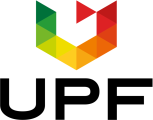 INSTITUTO DE HUMANIDADES, CIÊNCIAS, EDUCAÇÃO E CRIATIVIDADE - IHCEC PROGRAMA DE PÓS-GRADUAÇÃO EM HISTÓRIA - PPGHEDITAL Nº 01/2024 SELEÇÃO DE BOLSISTAS E BENEFICIÁRIOS DE AUXÍLIOS PARA OS CURSOS DE MESTRADO E DOUTORADO DO PPGH COM INGRESSO EM 2024/1ANEXO 4DECLARAÇÃO DE DEDICAÇÃO AO CURSOEu, ...................................................................................................................., brasileiro(a), com CPF n..................................., inscrito(a) no Processo de Seleção Discente para o Curso de ......................................................................................................, a ser iniciado em março de 2024, declaro que, caso seja selecionado(a), dedicarei ao curso, de acordo com a modalidade de auxílio solicitada e durante o período de vigência do auxílio, a carga horária semanal mínima estabelecida pela Comissão de Bolsas do Programa de Pós-Graduação de vínculo, para realizar as atividades acadêmicas e científicas. Comprometo-me, ainda, a informar à Comissão de Bolsas do Programa de Pós-Graduação quaisquer alterações que possam ocorrer no decorrer da vigência da bolsa e que invalidem esta declaração.Passo Fundo, RS, ............ de .................................. de 202__.................................................................................................Candidato